УКРАЇНАПОЧАЇВСЬКА  МІСЬКА  РАДАВОСЬМЕ СКЛИКАННЯПЕРША  СЕСІЯТРЕТЄ ПЛЕНАРНЕ ЗАСІДАННЯР І Ш Е Н Н Явід «    » грудня 2020року                                                                       ПРОЄКТПро скасування рішення Почаївської міської радивід 03 грудня 2020р. № 14Керуючись статтею 26. ч.1 ст. 59 Закону України «Про місцеве самоврядування в Україні»  міська рада  ВИРІШИЛА:1.Скасувати рішення Першої сесії  Восьмого скликання Другого пленарного засідання « Про створення централізованої бухгалтерії відділу освіти ,молоді та спорту Почаївської міської ради,затвердження положення про централізовану бухгалтерію відділу освіти ,молоді та спорту» .2. Контроль за виконанням данного рішення покласти на постійну комісію з питань фінансів, бюджету,планування соціально-економічного розвитку, інвестицій  та міжнародного співробітництва.Петровський О.Н.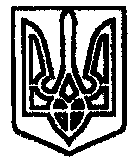 